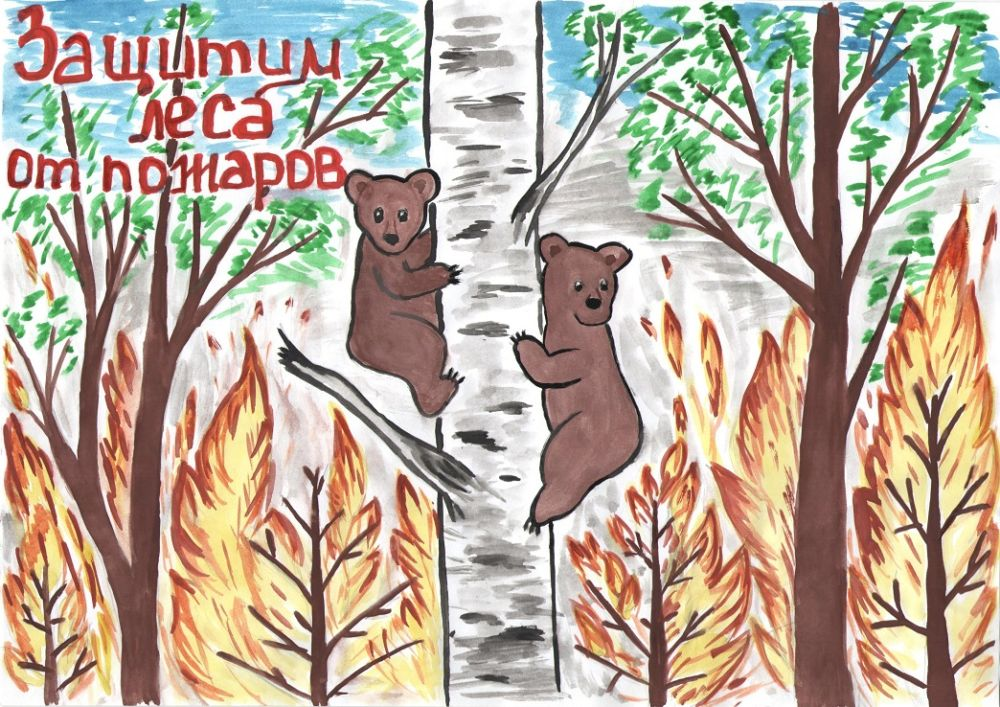 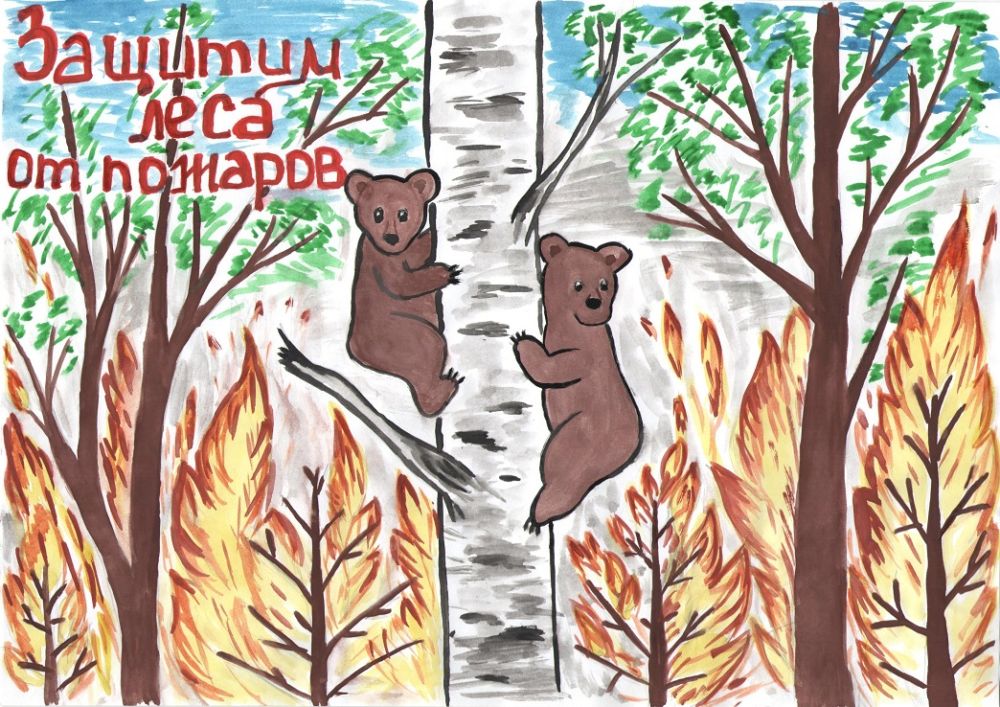 Сохраним нашу тайгу!Весной начинается обновление природы: появляется молодая травка, деревья наряжаются в зелёный наряд, появляется молодое поколение у птиц и зверей. Но лес это не дача и не огород, где каждую осень убирают опавшую листву и пожелтевшую траву. В лесу вся земля покрыта сухой листвой, и достаточно одной искорки, чтобы забушевал страшный огненный пал! Забайкальский поэт Георгий Граубин написал прекрасное стихотворение, помещенное в книге "Весенние хлопоты":Горе: лес сгорел вчера,Погорел в округе всей.Ни кола и ни двораНе осталось у зверей.Лес кормил зверей и птиц,Укрывал в мороз и зной.Но деревья пали ниц,Стали пеплом и золой.Нет ни норок, ни берлог,Только угли там и тут.На чужбину без дорогБелки-нищенки бредут.Ковыляют кое-как,От ушей до пят черны,Заяц больше не русак,Погорельцы- кабаны.Еле тащится коза,Лось бредет едва живой.Воспалённые глазаПереполнены тоской. Теперь вы уже догадались, по какому поводу я хочу обратиться к Вам. Наступает лето, и снова на нашу тайгу надвигается огненная беда. Снега у нас бывает мало, как, впрочем, и летних дождей, потому что мы находимся далеко от морей-океанов, где нагружаются тучи влагой. А высохшая в лесу подстилка (опавшая хвоя и листья, сучья и прошлогодняя трава) - что порох. Белки не курят, лоси не разжигают костров, но то и дело вздымаются над лесом клубы дыма и пепла, и вот уже:Все окрестности в дыму,Пепел тот, как черный снег.Ну, а кто виной тому?Ну, конечно, человек!Забывает он о томВ суетливости своей,Что тайга - наш общий дом,Общежитие зверей. Я не призываю Вас бежать с ведерком воды в тайгу, когда увидите над ней зловещую тучу дыма.  Но вы можете остановить своих товарищей, если они вздумают разжечь в лесу костер или бросить под ноги окурок, ведь есть среди них куряки. А главное, расскажите о тревоге  своим родителям, а они пусть передадут своим  друзьям и всем, кто собирается в лес.  Ведь дышим мы его кислородом, из него приходят к нам стены и крыши домов, лес дает нам дрова и мебель, кормит ягодами-грибами, а порой и мясными деликатесами, дарит меха на воротники и шапки. Потому и оберегать нашу тайгу - кормилицу от напасти обязаны мы всем миром. Не забывайте, что с пожарами, зачастую,  борются  обычные люди, а также люди -  профессионалы своего дела, пожарники. И иногда, ценою своею жизнью, им приходится предотвращать то, что, казалось, возникло из – за  халатности людей.